Extended Object Label-Writing Sample 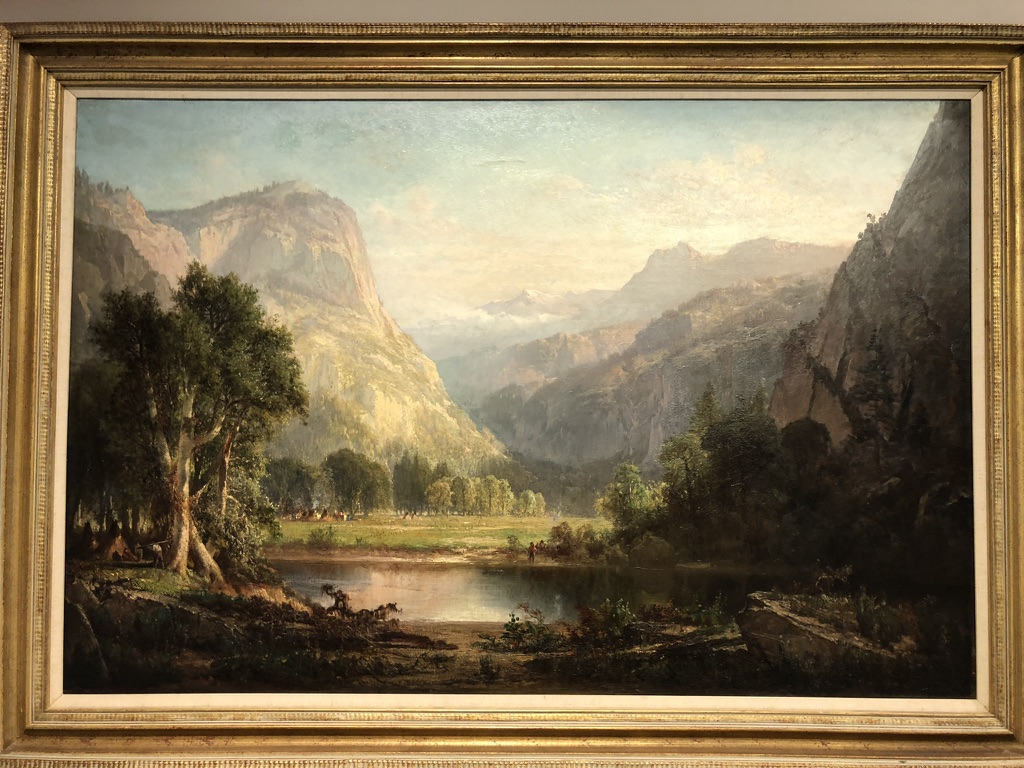 In the space provided below, please draft a simple 50-word (or less) object label for the image pictured above. For more information about writing effective interpretive material, please visit: Writing Effective Interpretive Labels for Art Exhibitions: A Nuts and Bolts Primer.  Email this document as an attachment to krysten@zanesvilleart.org to complete your curatorial intern application.Thomas HillAmerican (born England) 1829–1908Indian Encampment, Yosemite Valley1863Oil on canvas